DOBRO JUTRO, DRUGOŠOLCI!Pozdravljeni v torkovo jutro. Kljub temu, da sončka ni več toliko, se bomo skupaj imeli lepo. Trenutek, naj vam nekaj pošljem  »Čirule čarule, naj sveti sonček nad mojimi učenci in naj bodo vsi nasmejani do ušes. Naj jim danes šolsko delo gre, kot po maslu!«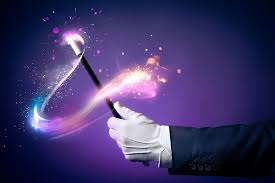 Tako, sedaj ste pripravljeni. Danes nas čaka nova snov pri matematiki, utrjevanje branja, veselje pri glasbi in pa pomlad pri spoznavanju okolja. Juhu!Da ne pozabim. Super pridni ste s pošiljanjem nalog! In všeč mi je, ker se vsi lepo trudite. Lep, čaroben dan, dragi moji!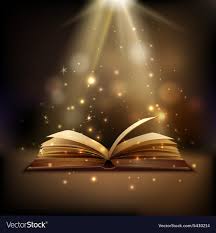 